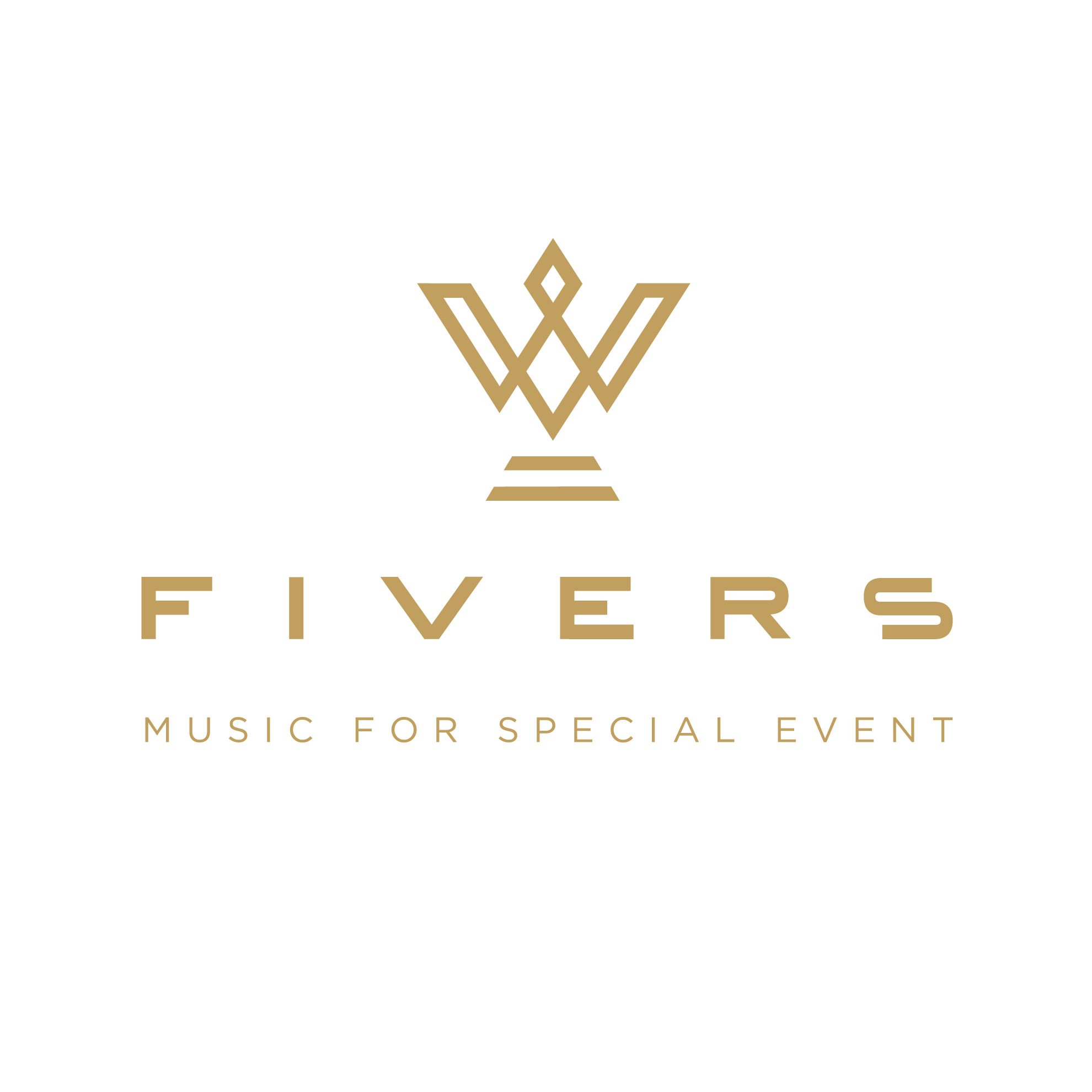 ТЕХНИЧЕСКИЙ РАЙДЕРГРУППА «FIVERS» Уважаемые ОрганизаторыТребования, описанные в данном Документе необходимы для успешногопроведения концерта. В случае, если Вы, по каким-либо причинам не можетевыполнить хотя бы одно из условий райдера, просьба своевременно сообщить об этом директору или звукорежиссеру группы.Группа “FIVERS” всегда идет навстречу организаторам и хорошо понимаетразницу между различными площадками. Поэтому все пункты технического райдера обсуждаются индивидуально для каждой площадки, учитывая возможности заказчика.Минимальное время саундчека - 2 часа!Директор коллектива: Рябец ЕгорТел: +7(910)005-21-34 egorbucks@gmail.comЗвукорежиссер: Горбач АртёмТел: +7 (926) 595-10-50 artemgorbach@gmail.comP.A.Профессиональная акустическая система (L-Acoustics / D&B / B&A, Meyer Sound, EAW, Seeburg, NEXO, FBT, RCF, Lynx,..)Возможны варианты замен выше упомянутых фирм, но акустическая система должна быть высокого класса, обеспечивать равномерное покрытие зала, звуковое давление в центре зала должно быть не менее 103dB(A).FOHЦифровые консоли Allen & Heath, YAMAHA, BEHRINGER, MIDAS с точкой доступа для удаленного управления. Работа на других консолях возможна, при наличии «няньки» на всё время проведения саундчека и выступления.MONITORТРИ напольных кабинета не менее 450Ватт каждый, в одну линию.При размерах сцены свыше 7х5 метров необходимы прострелы (Sub+Satellite) по обоим краям сцены и ЧЕТЫРЕ напольных кабинета не менее 450Ватт каждый, в одну линию.5 систем персонального ушного мониторинга группа привозит с собой. Они cкоммутированы в едином рэке и должны располагаться строго на сцене возле стэйдж бокса (Stagebox), необходима розетка 220В.STAGEДля размещения полного состава размер сцены должен быть не менее 6х4 метра. При размерах сцены свыше 7х5 метров необходим подиум для ударной установки 3х2 метра.DrumsTAMA, YAMAHA, GRETSCH, DW, SONOR или другая высококачественная ударная установка с педалью, малым, двумя навесными и одним напольным томами, и ПЯТЬ!!! стоек под тарелки, ковер.Тарелки High quality Zildjian/Sabian/Istanbul/Meinl СymbalsHH, 2 (ДВА!) Crash, Ride, China, Splash (в пределах Москвы и МО, можем привезти свои по предварительной договоренности).Тяжелый пюпитр (или стойка под ноутбук, или кофр не ниже 60см), 3x DiBox, 3х коротких кабеля Jack-Jack, розетка 220В. !!!DRUMSHIELD обсуждается индивидуально для каждой конкретной площадки!!!БасБас-гитарное усиление AMPEG, MARKBASS, TRACE ELLIOT, SWR не менее 400 Вт. DiBox. Стойка под бас-гитару, стойка типа журавль с креплением под радиомикрофон, короткий шнур Jack-Jack, розетка 220ВТрубаXLR на сцене рядом со стэйдж боксом – своя радиосистема, розетка 220ВКлавишныеСинтезатор (модель обсуждается), 61 клавиша + педаль сустейна. В Москве и МО привозим свой).2x DiBox. Крепкая одноярусная клавишная стойка, стойка типа журавль с креплением под радиомикрофон, розетка 220В.Гитара 1Два XLR, короткий кабель Jack-Jack. Стойка под гитару, стойка типа журавль с креплением под радиомикрофон, розетка 220ВГитара 2Ламповый Комбо-усилитель от 30W, короткий кабель Jack-Jack. Стойка под гитару, розетка 220ВВокалЧетыре радиосистемы классом не ниже Shure ULXP. Желательно конденсаторные картриджи (пример Shure Beta87A).Две прямых микрофонных стойки с круглым основанием и креплением под радиомикрофон.Два вентилятора в передней линии.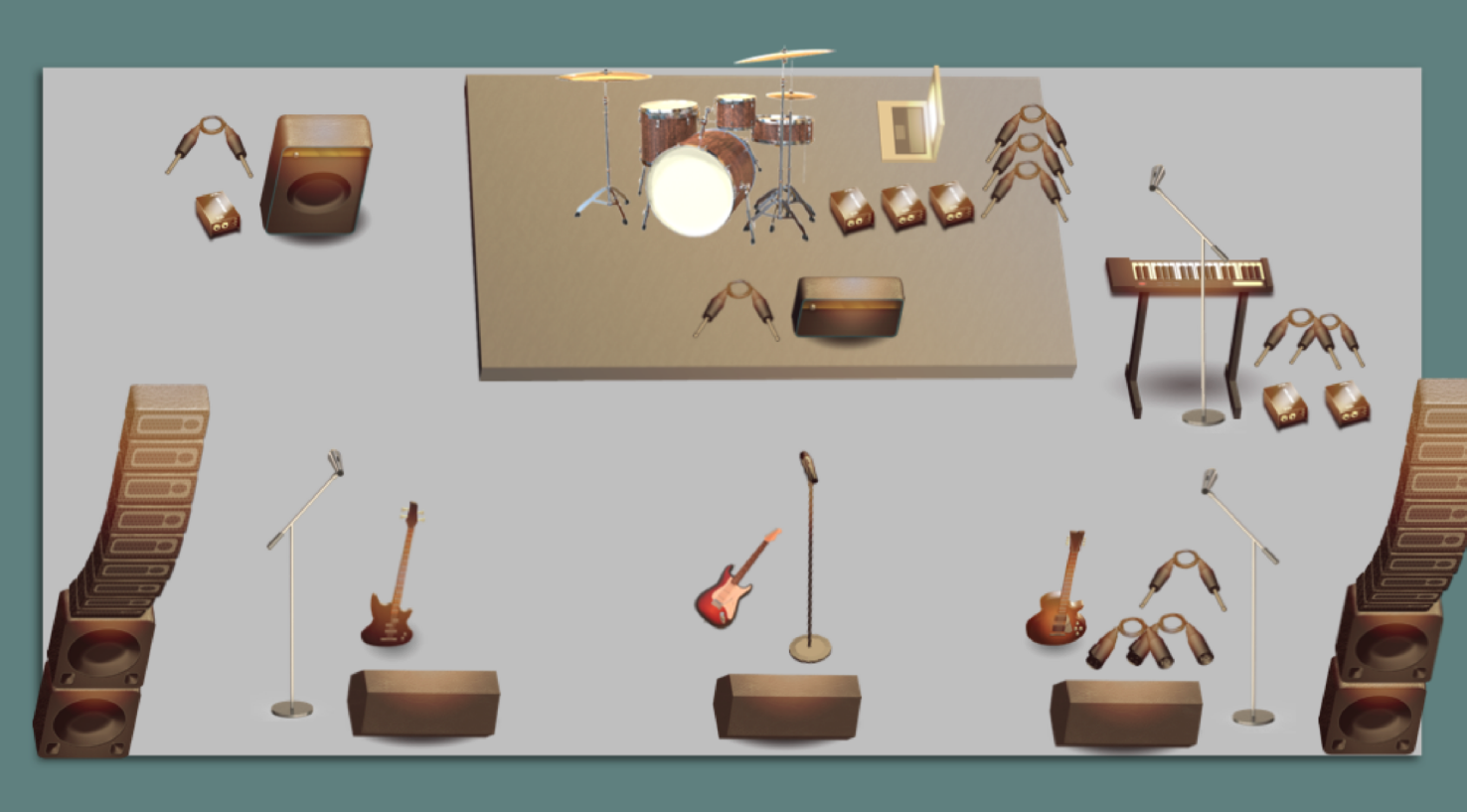 INPUT/OUTPUT LIST ГРУППА ФАЙВЕРС1BD InBeta 91A1KIRILL LinEar own2BD outBeta 52A2KIRILL RinEar own3SN topSM57/Beta98D/S/e604/e9043MISHAinEar own4SN BottomSM57/Beta98D/S/e604/e9044EDDIEinEar own5HHSM815LEONIDinEar own6RTom1Beta98D/S/e604/e9046LENAinEar own7RTom2Beta98D/S/e604/e9047Floor3 Wedge8FTomBeta98D/S/e604/e9048Side FillSub+Satellite9OH LSM8110OH RSM8111Bass MishaDiBox12ThrumpetXLR13Gtr 1 EDDIEXLR14Gtr 1 EDDIEXLR15Keys L LenaDiBox16Keys R LenaDiBox17PB LDiBox18PB RDiBox19ClickDiBox20VOX KIRILLWireless Shure Beta87A21VOX LENAWireless Shure Beta87A22VOX BASSShure Beta58A23VOX GTRShure Beta58A24Gtr 2 KIRILLSM57/Beta57/e906